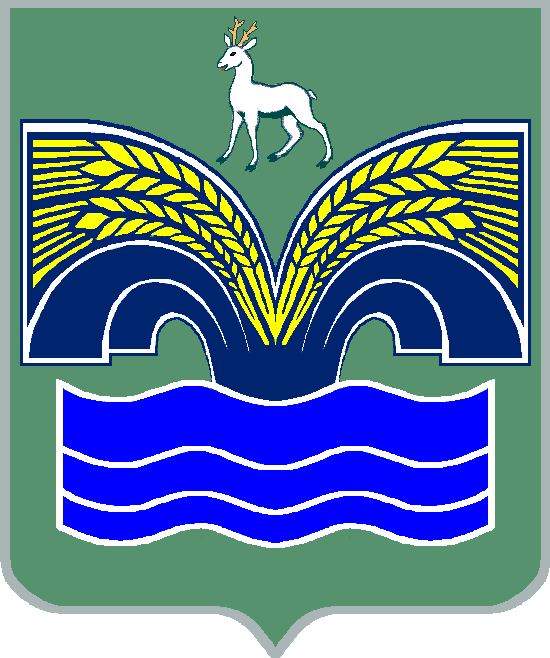 АДМИНИСТРАЦИЯ СЕЛЬСКОГО ПОСЕЛЕНИЯ ХИЛКОВО МУНИЦИПАЛЬНОГО РАЙОНА КРАСНОЯРСКИЙ САМАРСКОЙ ОБЛАСТИПОСТАНОВЛЕНИЕот  24 января 2024 года  № 11О внесении изменений в постановление администрации сельского поселения Хилково муниципального района Красноярский Самарской области от 27.12.2023 № 116 «Об утверждении Перечня муниципальных услуг, предоставляемых администрацией сельского поселения Хилково муниципального района Красноярский Самарской области В целях совершенствования предоставления муниципальных услуг, руководствуясь Федеральным Законом от 27.07.2010 № 210 – ФЗ «Об организации предоставления государственных и муниципальных услуг», в соответствии с постановлением Правительства Самарской области            от 27.03.2015 № 149 «Об утверждении Типового перечня муниципальных услуг, предоставляемых органами местного самоуправления муниципальных образований Самарской области, и внесении изменений в отдельные постановления Правительства Самарской области», Администрация сельского поселения Хилково муниципального района Красноярский Самарской области ПОСТАНОВЛЯЕТ:1. Внести в постановление администрации сельского поселения Хилково муниципального района Красноярский Самарской области от 27.12.2023 № 116 «Об утверждении Перечня муниципальных услуг, предоставляемых администрацией сельского поселения Хилково муниципального района Красноярский Самарской области» следующие изменения:1. Пункт 4 утвержденного перечня муниципальных услуг, предоставляемых администрацией сельского поселения Хилково муниципального района Красноярский Самарской области изложить в следующей редакции:Опубликовать настоящее постановление в газете «Красноярский  вестник» и разместить на официальном сайте администрации муниципального района Красноярский Самарской области в сети «Интернет» в разделе/ Поселения/.Настоящее постановление вступает в силу со дня его официального опубликования в газете «Красноярский вестник».Глава сельского поселения Хилково муниципального района Красноярский Самарской области                                О.Ю. Долгов4Выдача разрешений на проведение земляных работКонституция Российской Федерации;Гражданский кодекс Российской Федерации;Земельный кодекс Российской Федерации;Федеральный закон от 06.10.2003 № 131-ФЗ «Об общих принципах организации местного самоуправления в Российской Федерации»;Федеральный закон от 26.07.2010 № 210-ФЗ «Об организации предоставления государственных и муниципальных услуг»;Постановление Правительства Самарской области            от 27.03.2015 № 149 «Об утверждении Типового перечня муниципальных услуг, предоставляемых органами местного самоуправления муниципальных образований Самарской области, и внесении изменений в отдельные постановления Правительства Самарской области»;Решение Собрания представителей  № 25 от 03.07.2020 года «Об утверждении правил благоустройства и озеленения на территории сельского поселения Хилково муниципального района Красноярский Самарской области» Устав сельского поселения Хилково муниципального района Красноярский Самарской области.Администрациясельского поселения Хилково муниципального района КрасноярскийФизические и юридические лицаБесплатно